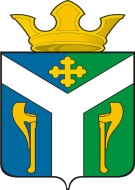 АДМИНИСТРАЦИЯ    УСТЬ – НИЦИНСКОГО СЕЛЬСКОГО ПОСЕЛЕНИЯПОСТАНОВЛЕНИЕ__________________________________________________________________04.04.2017                                                                                                        № 92с. Усть – Ницинское«Дорожная карта»по внедрению в Усть-Ницинском сельском поселении целевой модели «Подключения к системам теплоснабжения, подключение (технологическое присоединение) к централизованным системам водоснабжения» на 2017 год        В соответствии с  распоряжением Правительства Российской Федерации от 31.01.2017г № 147-р, а так же на  основании Методических рекомендаций по внедрению в субъектах РФ целевых моделей и формированию критериев оценки достижения показателей, установленных в целевых моделях, территориальными органами федеральных органов исполнительной власти РФ и органов местного самоуправления. ПОСТАНОВЛЯЮ:    1.  Утвердить «Дорожную карту» по внедрению в Усть-Ницинском сельском поселении целевой модели «Подключения к системам теплоснабжения, подключение (технологическое присоединение) к централизованным системам водоснабжения» на 2017 год. (приложение №1)   2. Опубликовать настоящее положение в «Информационном вестникеУсть-Ницинского сельского поселения» и разместить на официальном сайте Усть-Ницинского сельского поселения в сети Интернет.   3. Контроль за исполнением настоящего постановления оставляю за собой.Глава Усть-Ницинского сельского поселения                                                               К.Г.Судакова.